「わかる」に関わる知識テスト年　　組　　番　名前　　　　　　　　　　　◎問題を読んで，全員が早くゴールできる方法として，正しいと思う記号を書きましょう。また，それを選んだ理由も，自分の言葉で書きましょう。・自分のボールは１番です。　・自分は，ねらった方向に，ねらった場所にぴったり止めることができるとします。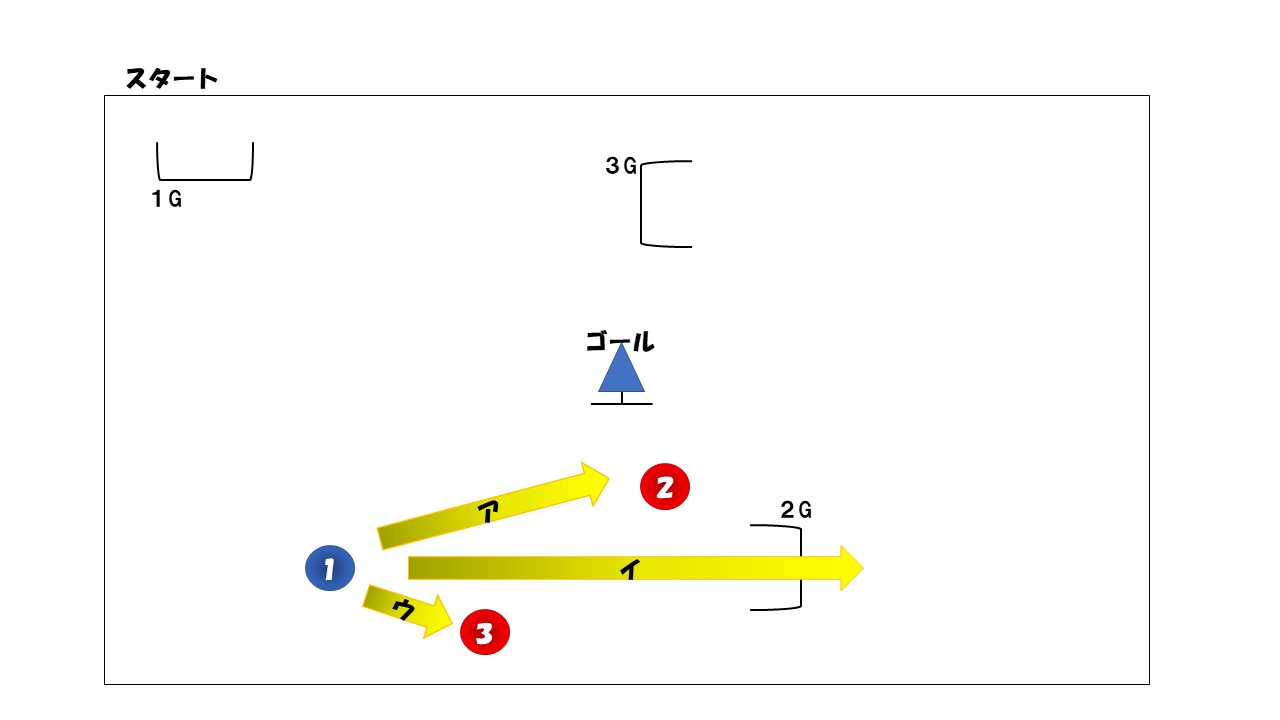 ①　全員，１Gのみ通過している場合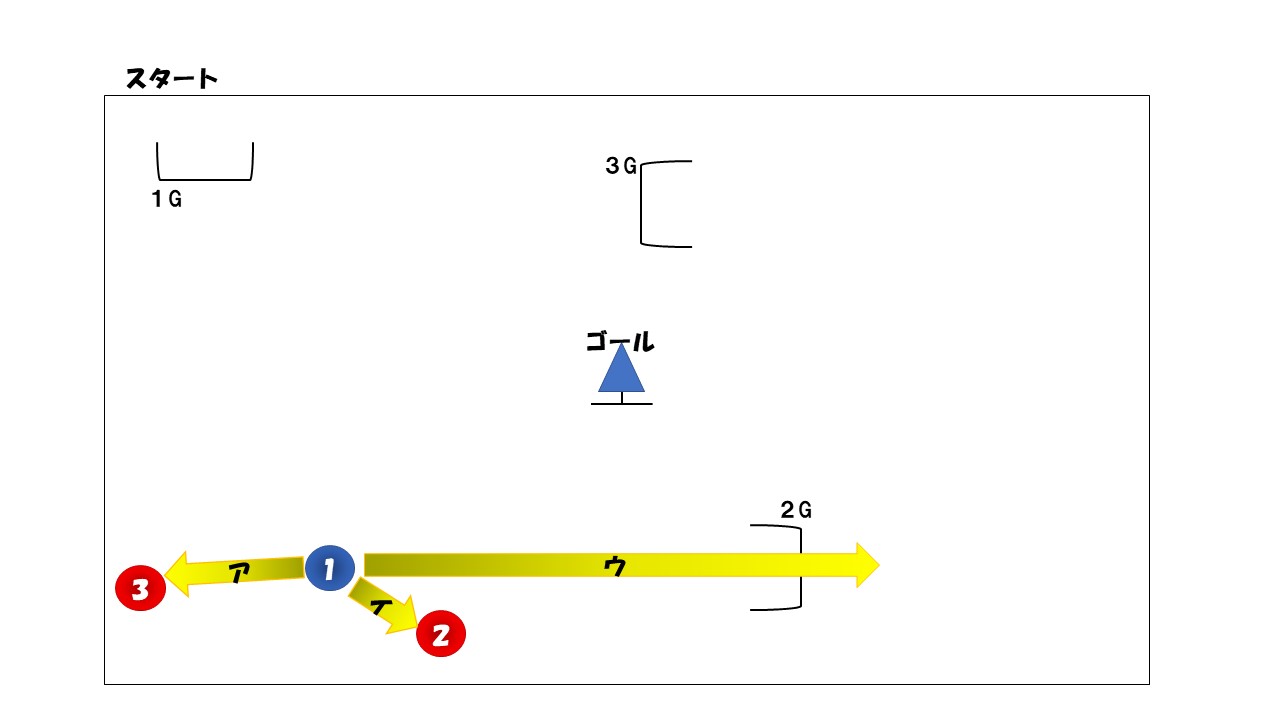 ②　全員，１Gのみ通過している場合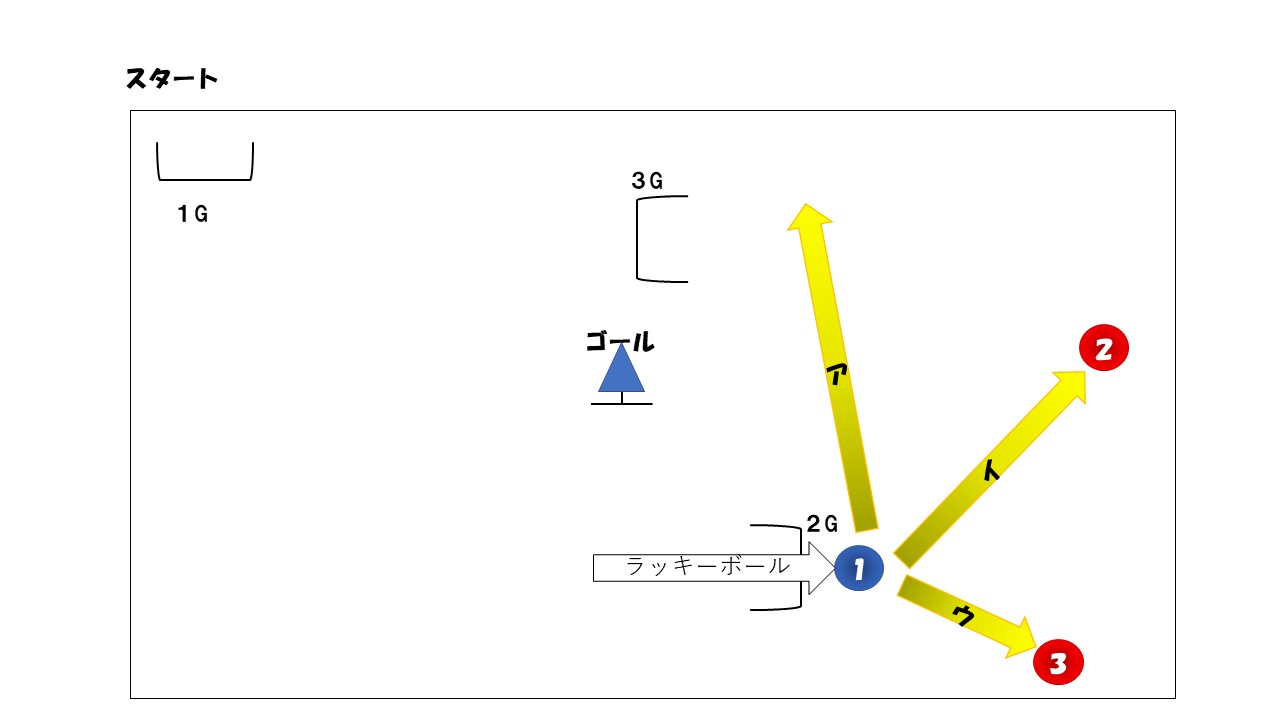 ③　１番は２Gを通過してラッキーボール，２・３番は２Gまで通過している場合④　自分は３Gまで通過，２番は２Gまで通過，３番は１Gのみ通過している場合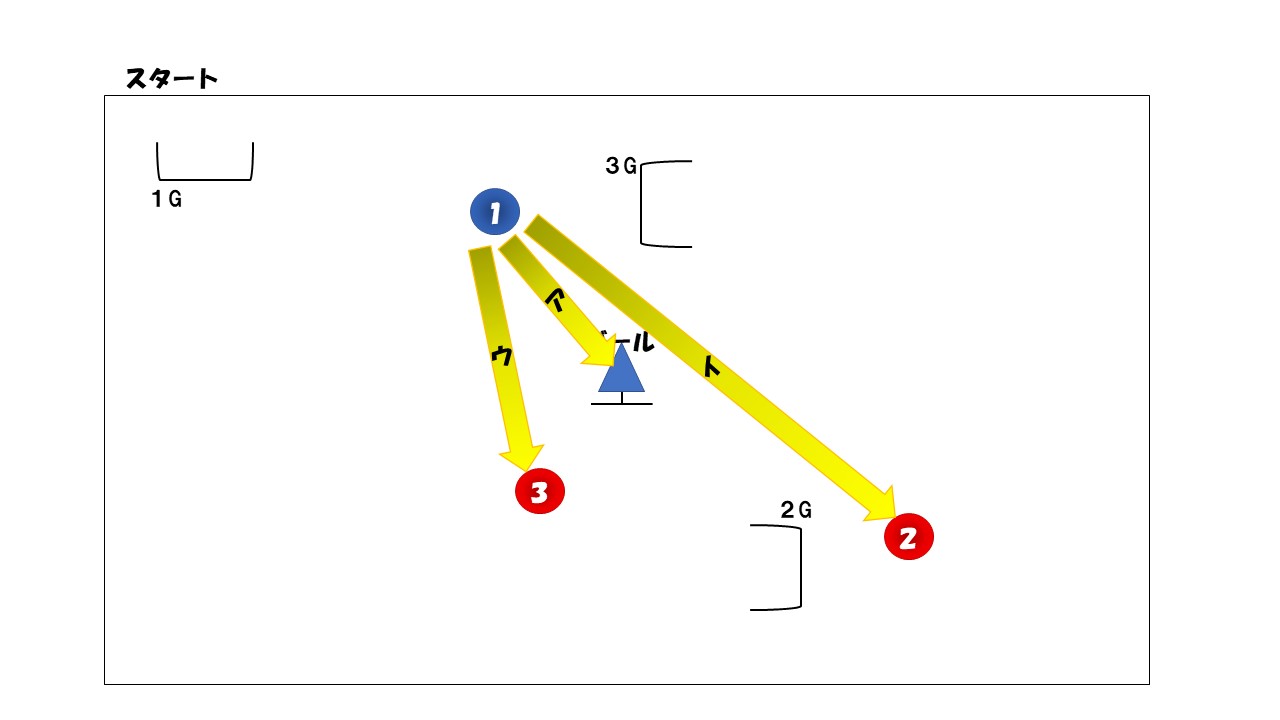 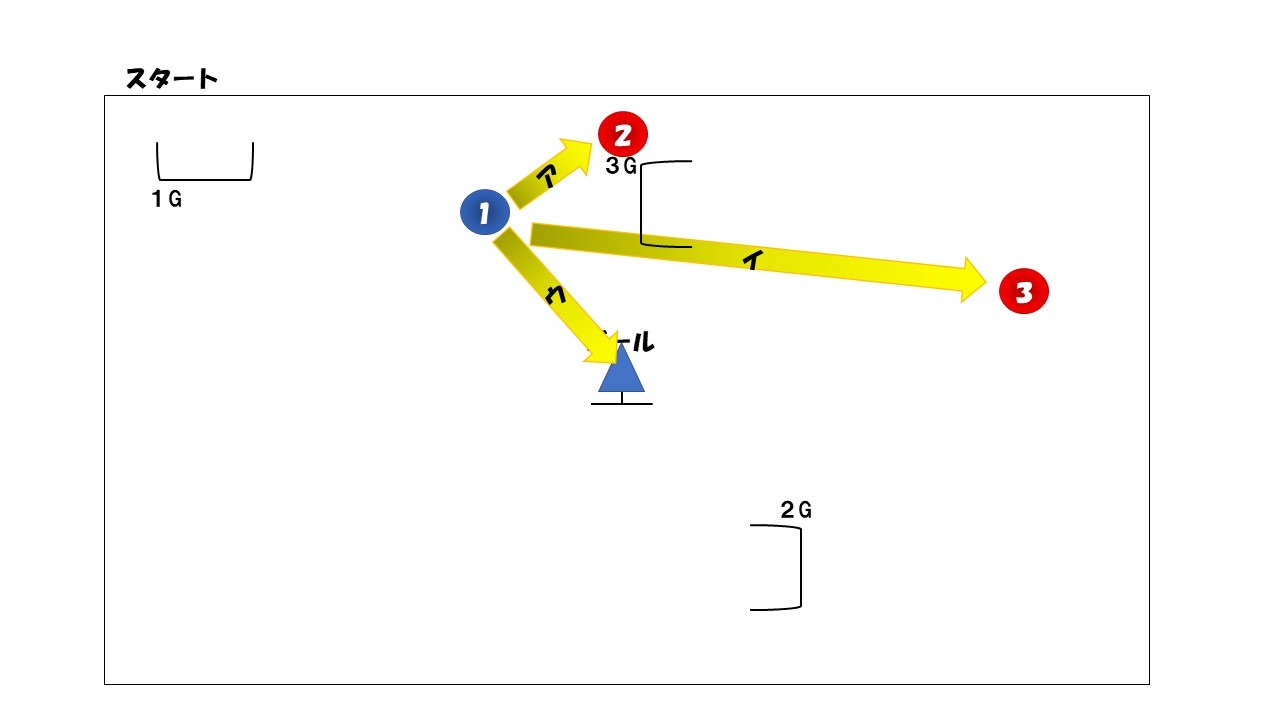 ⑤　自分のみ３Gまで通過，２・３番は２Gまで通過している場合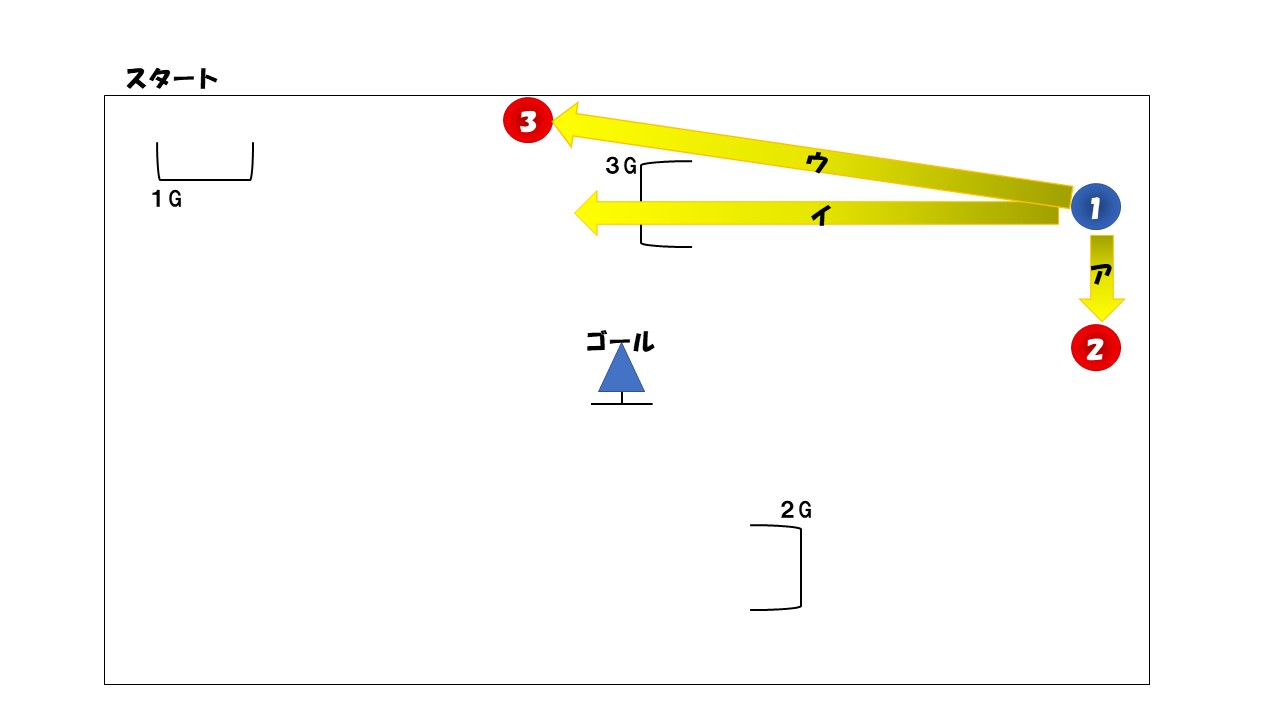 ⑥　３番は３Gまで通過，自分と２番は２Gまで通過している場合⑦　３番は３Gまで通過，自分と２番は２Gまで通過している場合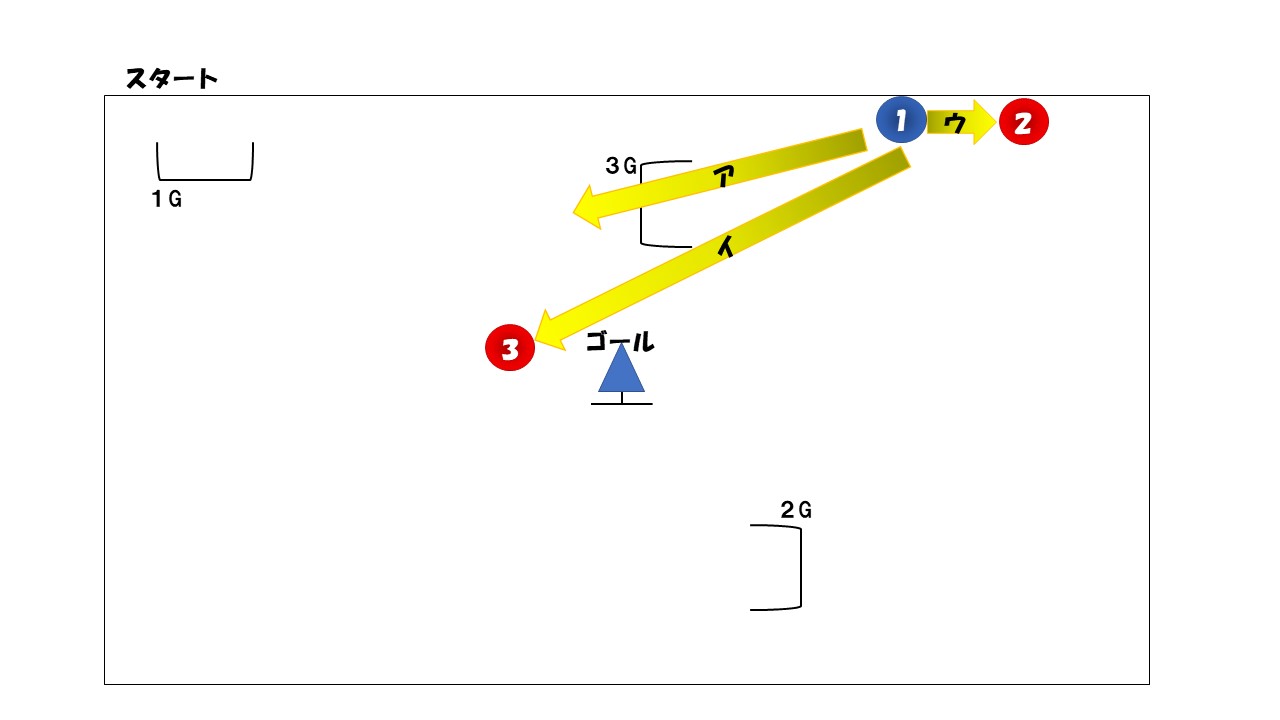 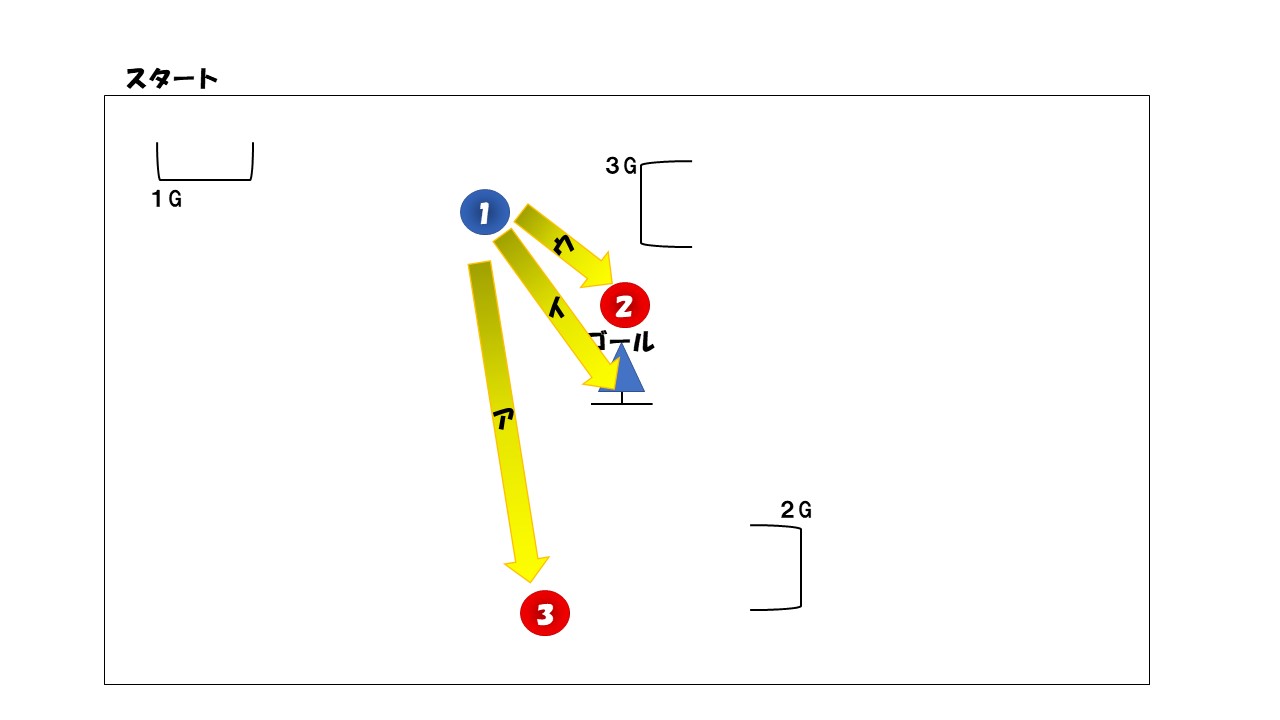 ⑧　全員，３Gまで通過している場合選んだ記号　　　　理由選んだ記号　　　　　理由選んだ記号　　　　　理由選んだ記号　　　　理由選んだ記号　　　　　理由選んだ記号　　　　　理由選んだ記号　　　　　理由選んだ記号　　　　　理由